ЗАКОНРЕСПУБЛИКИ САХА (ЯКУТИЯ)ОБ ОРГАНИЗАЦИИ ПРОВЕДЕНИЯ КАПИТАЛЬНОГО РЕМОНТА ОБЩЕГОИМУЩЕСТВА В МНОГОКВАРТИРНЫХ ДОМАХ НА ТЕРРИТОРИИРЕСПУБЛИКИ САХА (ЯКУТИЯ)Принят постановлениемГосударственного Собрания (Ил Тумэн)Республики Саха (Якутия)от 24.06.2013 З N 1330-IVСписок изменяющих документов(в ред. Законов РС(Я)от 27.11.2014 1379-З N 311-V, от 26.03.2015 1419-З N 393-V,от 27.11.2015 1536-З N 605-V, от 26.04.2016 1650-З N 855-V,от 26.10.2016 1728-З N 1013-V)Глава 1. Общие положенияСтатья 1. Предмет регулирования настоящего ЗаконаНастоящий Закон в соответствии с Жилищным кодексом Российской Федерации регулирует отношения, связанные с организацией проведения капитального ремонта общего имущества в многоквартирных домах, расположенных на территории Республики Саха (Якутия) (далее также - капитальный ремонт).Глава 2. Формирование фонда капитального ремонтаСтатья 2. Взносы на капитальный ремонт1. Собственники помещений в многоквартирном доме обязаны уплачивать ежемесячные взносы на капитальный ремонт, за исключением случаев, предусмотренных настоящим Законом, в размере, установленном в соответствии с частью 3 статьи 3 настоящего Закона, или, если соответствующее решение принято общим собранием собственников помещений в многоквартирном доме, в большем размере.2. Обязанность по уплате взносов на капитальный ремонт возникает у собственников помещений в многоквартирном доме по истечении восьми календарных месяцев начиная с месяца, следующего за месяцем, в котором была официально опубликована утвержденная региональная программа капитального ремонта, в которую включен этот многоквартирный дом.(в ред. Закона РС(Я) от 26.03.2015 1419-З N 393-V)Обязанность по уплате взносов на капитальный ремонт у собственников помещений в многоквартирном доме, введенном в эксплуатацию после утверждения региональной программы капитального ремонта и включенном в региональную программу капитального ремонта при ее актуализации, возникает по истечении пяти лет с даты включения данного многоквартирного дома в региональную программу капитального ремонта.(абзац введен Законом РС(Я) от 27.11.2015 1536-З N 605-V)3. Взносы на капитальный ремонт не уплачиваются собственниками помещений в многоквартирном доме, признанном в установленном Правительством Российской Федерации порядке аварийным и подлежащим сносу, а также в случае принятия исполнительным органом государственной власти или органом местного самоуправления решений об изъятии для государственных или муниципальных нужд земельного участка, на котором расположен этот многоквартирный дом, и об изъятии каждого жилого помещения в этом многоквартирном доме, за исключением жилых помещений, принадлежащих на праве собственности Российской Федерации, Республике Саха (Якутия) или муниципальному образованию. Собственники помещений в многоквартирном доме освобождаются от обязанности уплачивать взносы на капитальный ремонт начиная с месяца, следующего за месяцем, в котором принято решение о признании многоквартирного дома аварийным и подлежащим сносу или решение об изъятии земельного участка.4. Предоставить компенсацию расходов на уплату взноса на капитальный ремонт, рассчитанного исходя из минимального размера взноса на капитальный ремонт на один квадратный метр общей площади жилого помещения в месяц, и размера регионального стандарта нормативной площади жилого помещения, используемой для расчета субсидий, одиноко проживающим неработающим собственникам жилых помещений, достигшим возраста семидесяти лет, - в размере пятидесяти процентов, восьмидесяти лет, - в размере ста процентов, а также проживающим в составе семьи, состоящей только из совместно проживающих неработающих граждан пенсионного возраста, собственникам жилых помещений, достигшим возраста семидесяти лет, - в размере пятидесяти процентов, восьмидесяти лет, - в размере ста процентов.(часть 4 введена Законом РС(Я) от 26.04.2016 1650-З N 855-V)5. Порядок предоставления компенсации расходов на уплату взноса на капитальный ремонт собственникам жилых помещений, указанным в части 4 настоящей статьи, утверждается нормативным правовым актом Правительства Республики Саха (Якутия).(часть 5 введена Законом РС(Я) от 26.04.2016 1650-З N 855-V)Статья 3. Порядок установления минимального размера взноса на капитальный ремонт1. Минимальный размер взноса на капитальный ремонт устанавливается органом государственной власти Республики Саха (Якутия) (далее - орган государственной власти, осуществляющий проведение единой государственной политики в области жилищно-коммунального хозяйства и электроэнергетического комплекса), осуществляющим проведение единой государственной политики в области жилищно-коммунального хозяйства и электроэнергетического комплекса, на соответствующий очередной год реализации региональной программы капитального ремонта.(в ред. Законов РС(Я) от 27.11.2014 1379-З N 311-V, от 27.11.2015 1536-З N 605-V)2. Минимальный размер взноса на капитальный ремонт устанавливается ежегодно в срок до 1 октября года, предшествующего очередному году реализации региональной программы капитального ремонта.(в ред. Закона РС(Я) от 27.11.2014 1379-З N 311-V)3. Минимальный размер взноса на капитальный ремонт может быть дифференцирован по муниципальным образованиям с учетом типа и этажности многоквартирного дома, стоимости проведения капитального ремонта, нормативных сроков эксплуатации конструктивных элементов объектов общего имущества в многоквартирном доме и систем инженерно-технического обеспечения до проведения очередного капитального ремонта (нормативных межремонтных сроков), а также с учетом перечня услуг и (или) работ по капитальному ремонту, установленного статьей 19 настоящего Закона.4. Минимальный размер взноса на капитальный ремонт устанавливается на основе оценки потребности в средствах на финансирование услуг и (или) работ по капитальному ремонту, входящих в установленный перечень услуг и (или) работ по капитальному ремонту и необходимых для восстановления соответствующих требованиям безопасности проектных значений параметров и других характеристик строительных конструкций и систем инженерно-технического обеспечения многоквартирных домов с учетом уровня благоустройства, конструктивных и технических параметров многоквартирных домов, возможностей дополнительного софинансирования капитального ремонта за счет средств государственного бюджета Республики Саха (Якутия), местных бюджетов.5. Устанавливаемый минимальный размер взноса на капитальный ремонт должен быть доступным для граждан (с учетом совокупных расходов на оплату жилого помещения и коммунальных услуг).6. Минимальный размер взноса на капитальный ремонт устанавливается в рублях на один квадратный метр общей площади помещения в многоквартирном доме.Статья 4. Фонд капитального ремонта и способы формирования данного Фонда1. Фонд капитального ремонта образуют взносы на капитальный ремонт, уплаченные собственниками помещений в многоквартирном доме, пени, уплаченные собственниками таких помещений в связи с ненадлежащим исполнением ими обязанности по уплате взносов на капитальный ремонт, проценты, начисленные за пользование денежными средствами, находящимися на специальном счете, а также иные источники, предусмотренные настоящим Законом.(в ред. Закона РС(Я) от 27.11.2015 1536-З N 605-V)2. Доходы от передачи в пользование объектов общего имущества в многоквартирном доме, средства товарищества собственников жилья, жилищного кооператива, в том числе доходы от хозяйственной деятельности товарищества собственников жилья, жилищного кооператива, могут направляться по решению собственников помещений в многоквартирном доме, решению членов товарищества собственников жилья, решению членов жилищного кооператива, принятым в соответствии с Жилищным кодексом Российской Федерации, уставом товарищества собственников жилья, уставом жилищного кооператива, на формирование фонда капитального ремонта в счет исполнения обязанности собственников помещений в многоквартирном доме по уплате взносов на капитальный ремонт и (или) на формирование части фонда капитального ремонта сверх формируемой исходя из установленного минимального размера взноса на капитальный ремонт, которая может использоваться на финансирование любых услуг и (или) работ по капитальному ремонту общего имущества в многоквартирном доме.(часть 2 в ред. Закона РС(Я) от 27.11.2015 1536-З N 605-V)3. Размер фонда капитального ремонта исчисляется как сумма указанных в части 1 настоящей статьи поступлений в фонд за вычетом сумм, перечисленных в оплату стоимости оказанных услуг и (или) выполненных работ по капитальному ремонту и авансов за указанные услуги и (или) работы.4. Собственники помещений в многоквартирном доме вправе выбрать один из следующих способов формирования фонда капитального ремонта:1) перечисление взносов на капитальный ремонт на специальный счет в целях формирования фонда капитального ремонта в виде денежных средств, находящихся на специальном счете (далее - формирование фонда капитального ремонта на специальном счете);2) перечисление взносов на капитальный ремонт на счет регионального оператора в целях формирования фонда капитального ремонта в виде обязательственных прав собственников помещений в многоквартирном доме в отношении регионального оператора (далее - формирование фонда капитального ремонта на счете регионального оператора).5. В случае, если собственники помещений в многоквартирном доме в качестве способа формирования фонда капитального ремонта выбрали формирование его на специальном счете, решением общего собрания собственников помещений в многоквартирном доме должны быть определены:1) размер ежемесячного взноса на капитальный ремонт, который не должен быть менее чем минимальный размер взноса на капитальный ремонт, установленный в соответствии со статьей 3 настоящего Закона;(в ред. Закона РС(Я) от 27.11.2015 1536-З N 605-V)2) лицо, уполномоченное на оказание услуг по представлению платежных документов, в том числе с использованием системы, на уплату взносов на капитальный ремонт на специальный счет, порядок представления платежных документов и размер расходов, связанных с представлением платежных документов, условия оплаты этих услуг. При этом выбор уполномоченного лица, указанного в настоящем пункте, осуществляется по согласованию с ним;(п. 2 в ред. Закона РС(Я) от 27.11.2015 1536-З N 605-V)3) утратил силу. - Закон РС(Я) от 27.11.2015 1536-З N 605-V;4) владелец специального счета;5) кредитная организация, в которой будет открыт специальный счет. Если владельцем специального счета определен региональный оператор, выбранная собственниками помещений в многоквартирном доме кредитная организация должна осуществлять деятельность по открытию и ведению специальных счетов на территории Республики Саха (Якутия).5.1. В случае, если собственниками помещений в многоквартирном доме принято решение об определении размера ежемесячного взноса на капитальный ремонт в размере минимального размера взноса на капитальный ремонт, установленного в соответствии со статьей 3 настоящего Закона, перечень услуг и (или) работ по капитальному ремонту общего имущества в многоквартирном доме и сроки проведения капитального ремонта общего имущества в таком доме определяются в соответствии с региональной программой капитального ремонта. Собственники помещений в многоквартирном доме вправе принять решение о проведении капитального ремонта общего имущества в многоквартирном доме в более ранние сроки, чем это установлено региональной программой капитального ремонта, при условии, что на дату принятия данного решения средств на специальном счете достаточно для финансирования капитального ремонта или выбраны иные способы его финансирования.(часть 5.1 введена Законом РС(Я) от 27.11.2015 1536-З N 605-V)5.2. Решением общего собрания собственников помещений в многоквартирном доме о формировании фонда капитального ремонта на специальном счете может быть определен размер ежемесячного взноса на капитальный ремонт в размере большем, чем минимальный размер взноса на капитальный ремонт, установленный в соответствии со статьей 3 настоящего Закона. В этом случае перечень услуг и (или) работ по капитальному ремонту общего имущества в многоквартирном доме, утверждаемый решением общего собрания собственников помещений в многоквартирном доме, может быть дополнен услугами и (или) работами, не предусмотренными региональной программой капитального ремонта, а сроки проведения капитального ремонта могут быть установлены более ранние, чем это предусмотрено региональной программой капитального ремонта.(часть 5.2 введена Законом РС(Я) от 27.11.2015 1536-З N 605-V)6. Владельцем специального счета может быть:1) товарищество собственников жилья, осуществляющее управление многоквартирным домом и созданное собственниками помещений в одном многоквартирном доме или нескольких многоквартирных домах, в соответствии с пунктом 1 части 2 статьи 136 Жилищного кодекса Российской Федерации;(в ред. Закона РС(Я) от 27.11.2015 1536-З N 605-V)2) осуществляющий управление многоквартирным домом жилищный кооператив;(в ред. Закона РС(Я) от 27.11.2015 1536-З N 605-V)3) региональный оператор (в случае, если собственники помещений в многоквартирном доме приняли решение о выборе регионального оператора в качестве владельца специального счета);4) управляющая организация, осуществляющая управление многоквартирным домом на основании договора управления.(п. 4 введен Законом РС(Я) от 27.11.2015 1536-З N 605-V)6.1. Специальный счет открывается на имя лица, указанного в части 6 настоящей статьи, при предъявлении оформленного протоколом решения общего собрания собственников помещений в многоквартирном доме, принятого в соответствии с пунктом 1.1 части 2 статьи 44 Жилищного кодекса Российской Федерации, и других документов, предусмотренных банковскими правилами. Российская кредитная организация не вправе отказать в заключении договора на открытие и ведение специального счета в случае, если собственники помещений в многоквартирном доме определили данную российскую кредитную организацию для открытия специального счета.(часть 6.1 введена Законом РС(Я) от 27.11.2015 1536-З N 605-V)6.2. Специальный счет может быть открыт в российских кредитных организациях, величина собственных средств (капитала) которых составляет не менее чем двадцать миллиардов рублей. Центральный банк Российской Федерации ежеквартально размещает информацию о кредитных организациях, которые соответствуют требованиям, установленным настоящей частью, на своем официальном сайте в информационно-телекоммуникационной сети "Интернет".(часть 6.2 введена Законом РС(Я) от 27.11.2015 1536-З N 605-V)6.3. Владелец специального счета обязан осуществлять контроль за соответствием российской кредитной организации требованиям, установленным частью 6.2 настоящей статьи. В случае, если российская кредитная организация, в которой открыт специальный счет, перестает соответствовать указанным требованиям, владелец специального счета обязан уведомить в течение пятнадцати дней с момента размещения информации Центральным банком Российской Федерации в порядке, установленном частью 6.2 настоящей статьи, в письменной форме и с использованием системы собственников помещений в многоквартирном доме о необходимости принятия решения о выборе иной российской кредитной организации для открытия специального счета, а также вправе инициировать проведение общего собрания собственников помещений в многоквартирном доме для принятия решения о выборе иной российской кредитной организации по основанию, предусмотренному настоящей частью. При этом собственники помещений в многоквартирном доме обязаны принять такое решение в течение двух месяцев с момента их уведомления. Владелец специального счета, за исключением случаев, если он является инициатором проведения общего собрания собственников помещений в многоквартирном доме, в обязательном порядке уведомляется о проведении общего собрания собственников помещений в многоквартирном доме, на котором планируется рассмотреть вопрос о выборе иной российской кредитной организации для открытия специального счета, и вправе участвовать в таком собрании. Копия протокола общего собрания собственников помещений в многоквартирном доме, созванного в связи с необходимостью принятия решения о выборе иной российской кредитной организации по основанию, предусмотренному настоящей частью, в течение трех календарных дней со дня проведения общего собрания, но не позднее двух месяцев со дня уведомления собственников помещений в многоквартирном доме о необходимости принятия решения о выборе иной российской кредитной организации по основанию, предусмотренному настоящей частью, направляется владельцу специального счета лицом, инициировавшим проведение такого общего собрания. В случае, если собственники помещений в многоквартирном доме не приняли решение о выборе иной российской кредитной организации в установленный срок, а также в случае неполучения копии протокола общего собрания собственников помещений в многоквартирном доме, созванного в связи с необходимостью принятия решения о выборе иной российской кредитной организации по основанию, предусмотренному настоящей частью, владелец специального счета самостоятельно определяет российскую кредитную организацию и в течение пятнадцати дней открывает специальный счет с уведомлением собственников помещений в многоквартирном доме, органов государственного жилищного надзора об открытии нового специального счета, в том числе в электронной форме с использованием системы.(часть 6.3 введена Законом РС(Я) от 27.11.2015 1536-З N 605-V)6.4. Договор специального счета может быть расторгнут по заявлению владельца специального счета при наличии оформленного протоколом решения общего собрания собственников помещений в многоквартирном доме об изменении способа формирования фонда капитального ремонта, о замене владельца специального счета или кредитной организации при условии отсутствия непогашенной задолженности по полученному в этой кредитной организации кредиту на проведение капитального ремонта общего имущества в многоквартирном доме. В случае принятия общим собранием собственников помещений в многоквартирном доме решения о замене владельца специального счета, а также в других случаях замены владельца специального счета, предусмотренных Жилищным кодексом Российской Федерации, договор специального счета сохраняется в силе, при этом права и обязанности по указанному договору переходят к новому владельцу специального счета. Такой переход прав и обязанностей по договору специального счета к новому владельцу этого счета не является основанием для прекращения или изменения существовавших до такого перехода прав займодавца, кредитора в отношении средств на этом счете, обеспечивающих возврат займа, кредита, полученных на проведение капитального ремонта общего имущества в многоквартирном доме.(часть 6.4 введена Законом РС(Я) от 27.11.2015 1536-З N 605-V)6.5. Остаток денежных средств при закрытии специального счета перечисляется по заявлению владельца специального счета:1) на счет регионального оператора в случае изменения способа формирования фонда капитального ремонта;2) на другой специальный счет в случае замены владельца специального счета или кредитной организации на основании решения общего собрания собственников помещений в соответствующем многоквартирном доме.(часть 6.5 введена Законом РС(Я) от 27.11.2015 1536-З N 605-V)6.6. Владелец специального счета обязан подать заявление в банк о расторжении договора специального счета и перечислении остатка денежных средств в течение десяти дней после получения соответствующего решения общего собрания собственников помещений в многоквартирном доме. В случае, если владельцем специального счета не расторгнут договор специального счета либо не подано заявление о перечислении остатка средств, находящихся на специальном счете, на счет регионального оператора или другой специальный счет в соответствии с решением общего собрания собственников помещений в многоквартирном доме, в срок, установленный настоящей частью, любой собственник помещения в многоквартирном доме, а в случае, предусмотренном пунктом 1 части 6.5 настоящей статьи, также региональный оператор вправе обратиться в суд с заявлением о взыскании средств, находящихся на специальном счете этого многоквартирного дома, с перечислением их на другой специальный счет или на счет регионального оператора.(часть 6.6 введена Законом РС(Я) от 27.11.2015 1536-З N 605-V)7. Решение об определении способа формирования фонда капитального ремонта должно быть принято и реализовано собственниками помещений в многоквартирном доме в течение шести месяцев после официального опубликования региональной программы капитального ремонта, которая утверждена в установленном настоящим Законом порядке и в которую включен многоквартирный дом, в отношении которого решается вопрос о выборе способа формирования его фонда капитального ремонта. Владелец специального счета обязан обратиться в российскую кредитную организацию с заявлением об открытии специального счета не позднее чем в течение пятнадцати дней с даты уведомления владельца специального счета о его определении в качестве такового, если более ранний срок не установлен решением общего собрания собственников помещений в многоквартирном доме. Решение о формировании фонда капитального ремонта на специальном счете, за исключением случая, если владельцем специального счета является региональный оператор, считается реализованным при условии открытия специального счета и представления владельцем специального счета в орган государственного жилищного надзора документов, предусмотренных частью 1 статьи 7 настоящего Закона. В целях реализации решения о формировании фонда капитального ремонта на специальном счете, открытом на имя регионального оператора, лицо, инициировавшее проведение соответствующего общего собрания, обязано направить в адрес регионального оператора копию протокола общего собрания собственников, которым оформлено это решение.(часть 7 в ред. Закона РС(Я) от 27.11.2015 1536-З N 605-V)7.1. Решение об определении способа формирования фонда капитального ремонта в многоквартирном доме, введенном в эксплуатацию после утверждения региональной программы капитального ремонта и включенном в региональную программу при ее актуализации, должно быть принято и реализовано собственниками помещений не позднее чем за три месяца до возникновения обязанности по уплате взносов на капитальный ремонт.(часть 7.1 введена Законом РС(Я) от 27.11.2015 N 1536-З N 605-V)8. Не позднее чем за один месяц до окончания срока, установленного частями 7 и 7.1 настоящей статьи, орган местного самоуправления созывает общее собрание собственников помещений в многоквартирном доме для решения вопроса о выборе способа формирования фонда капитального ремонта, если такое решение не было принято ранее.(в ред. Закона РС(Я) от 27.11.2015 1536-З N 605-V)9. В случае, если собственники помещений в многоквартирном доме в срок, установленный частями 7 и 7.1 настоящей статьи, не выбрали способ формирования фонда капитального ремонта или выбранный ими способ не был реализован в установленный частями 7 и 7.1 настоящей статьи срок, орган местного самоуправления принимает решение о формировании фонда капитального ремонта в отношении такого многоквартирного дома на счете регионального оператора. Указанное решение принимается органом местного самоуправления в течение десяти дней с даты истечения срока, установленного частями 7 и 7.1 настоящей статьи, и в течение пяти дней с даты принятия решения направляется органом местного самоуправления региональному оператору и собственникам помещений в многоквартирном доме, в отношении которого принято решение о формировании фонда капитального ремонта на счете регионального оператора.(в ред. Закона РС(Я) от 27.11.2015 1536-З N 605-V)10. В случае принятия решения о ликвидации и (или) реорганизации владельца специального счета, признания владельца специального счета банкротом, а также в случае, если управляющей организацией, товариществом собственников жилья или жилищным кооперативом, являющимися владельцами специального счета, прекращено управление многоквартирным домом на основании решения общего собрания собственников помещений в этом доме либо такое прекращение деятельности по управлению многоквартирным домом предусмотрено законодательством или решением суда, собственники помещений в многоквартирном доме обязаны на общем собрании принять решение о выборе владельца специального счета или об изменении способа формирования фонда капитального ремонта. Указанное решение должно быть принято и реализовано не позднее чем в течение двух месяцев с даты прекращения деятельности по управлению многоквартирным домом, прекращения управления многоквартирным домом лицами, являющимися владельцами специального счета и указанными в настоящей части. Дата прекращения деятельности по управлению многоквартирным домом определяется в соответствии с требованиями статей 162 и 200 Жилищного кодекса Российской Федерации.(часть 10 введена Законом РС(Я) от 27.11.2015 1536-З N 605-V)11. Не позднее чем за месяц до окончания срока, установленного частью 10 настоящей статьи, орган местного самоуправления созывает общее собрание собственников помещений в многоквартирном доме для решения вопроса о выборе владельца специального счета или об изменении способа формирования фонда капитального ремонта. В случае, если решение о выборе владельца специального счета или об изменении способа формирования фонда капитального ремонта не принято или не реализовано либо данное собрание не проведено в указанный в части 10 настоящей статьи срок, орган местного самоуправления принимает решение об определении регионального оператора владельцем специального счета. При этом орган местного самоуправления направляет копию решения в адрес регионального оператора, органа государственного жилищного надзора, российской кредитной организации, в которой открыт специальный счет, а также размещает данное решение в системе.(часть 11 введена Законом РС(Я) от 27.11.2015 1536-З N 605-V)12. К владельцу специального счета, определенному на основании решения общего собрания собственников помещений в многоквартирном доме в соответствии с частью 10 настоящей статьи или органом местного самоуправления в соответствии с частью 11 настоящей статьи, с момента принятия такого решения переходят все права и обязанности прежнего владельца специального счета, включая права и обязанности, возникшие по договорам, заключенным с российской кредитной организацией, в которой открыт специальный счет, а также по иным договорам займа и (или) кредитным договорам, по которым погашение соответствующих займов и (или) кредитов осуществляется за счет средств, поступающих на специальный счет (при их наличии).(часть 12 введена Законом РС(Я) от 27.11.2015 1536-З N 605-V)13. До момента определения нового владельца специального счета по основаниям и в порядке, которые установлены частями 10 и 11 настоящей статьи, лица, являющиеся владельцами специального счета, обеспечивают надлежащее исполнение обязательств в соответствии с требованиями, установленными Жилищным кодексом Российской Федерации для владельцев специального счета.(часть 13 введена Законом РС(Я) от 27.11.2015 1536-З N 605-V)14. Прежний владелец специального счета в течение трех дней с даты принятия решения о выборе владельца специального счета обязан передать, а владелец специального счета, определенный в соответствии с частями 10 и 11 настоящей статьи и частью 10 статьи 173 Жилищного кодекса Российской Федерации, принять документы, связанные с открытием и ведением специального счета, в том числе договоры с российской кредитной организацией, в которой открыт специальный счет, документы, представляемые в органы государственного жилищного надзора, и иные документы, связанные с осуществлением деятельности владельца специального счета, а также договоры займа и (или) кредитные договоры, по которым погашение соответствующих займов и (или) кредитов осуществляется за счет средств, поступающих на специальный счет (при их наличии).(часть 14 введена Законом РС(Я) от 27.11.2015 1536-З N 605-V)Статья 5. Особенности уплаты взносов на капитальный ремонт1. В случае формирования фонда капитального ремонта на счете регионального оператора собственники помещений в многоквартирном доме уплачивают взносы на капитальный ремонт на основании платежных документов, представленных региональным оператором, в срок, установленный частью 3 настоящей статьи.Региональный оператор вправе заключить с управляющей организацией, товариществом собственников жилья, жилищно-строительным кооперативом, жилищным кооперативом или иным специализированным потребительским кооперативом, ресурсоснабжающей организацией договор о включении в платежный документ, на основании которого вносится плата за содержание и ремонт жилого помещения и (или) коммунальные услуги, сведений о размере взноса на капитальный ремонт с указанием наименования регионального оператора, номера его банковского счета и банковских реквизитов, его адреса (места нахождения).2. В случае формирования фонда капитального ремонта на специальном счете, открытом на имя лица, указанного в пункте 3 части 6 статьи 4 настоящего Закона, собственники помещений в многоквартирном доме уплачивают взносы на капитальный ремонт на основании платежных документов, представленных им владельцем специального счета, в срок, установленный частью 3 настоящей статьи. Взносы на капитальный ремонт уплачиваются на основании платежного документа, предоставляемого в порядке и на условиях, которые установлены частью 2 статьи 155 Жилищного кодекса Российской Федерации, если иные порядок и условия не определены решением общего собрания собственников помещений в многоквартирном доме.(в ред. Закона РС(Я) от 27.11.2015 1536-З N 605-V)3. В случае формирования фонда капитального ремонта на счете регионального оператора взносы на капитальный ремонт уплачиваются собственниками помещений в многоквартирном доме ежемесячно до 10-го числа месяца, следующего за истекшим месяцем, в случае формирования фонда капитального ремонта на специальном счете, открытом на имя лица, указанного в пункте 3 части 6 статьи 4 настоящего Закона, - в срок, установленный решением общего собрания собственников помещений в таком доме, но не позднее 10-го числа месяца, следующего за истекшим месяцем.Статья 6. Учет фондов капитального ремонта1. Региональный оператор ведет учет средств, поступивших на счет, счета регионального оператора в виде взносов на капитальный ремонт собственников помещений в многоквартирных домах, формирующих фонды капитального ремонта на счете, счетах регионального оператора (далее - система учета фондов капитального ремонта). Такой учет ведется отдельно в отношении средств каждого собственника помещения в многоквартирном доме.Функции регионального оператора по ведению системы учета фондов капитального ремонта могут осуществляться иным юридическим лицом, созданным в форме государственного бюджетного или казенного учреждения, на основании договора, заключенного с региональным оператором. При этом региональный оператор несет ответственность за действия такого юридического лица, как за свои собственные.(абзац введен Законом РС(Я) от 27.11.2014 1379-З N 311-V)2. Владелец специального счета ведет учет средств, поступивших на специальный счет в виде взносов на капитальный ремонт собственников помещений в многоквартирном доме, формирующих фонд капитального ремонта на специальном счете.3. Система учета фондов капитального ремонта включает в себя, в частности, сведения о:1) размере начисленных и уплаченных взносов на капитальный ремонт каждым собственником помещения в многоквартирном доме, задолженности по их оплате, а также размере уплаченных пеней;(в ред. Закона РС(Я) от 27.11.2015 1536-З N 605-V)2) размере средств, направленных региональным оператором на капитальный ремонт, в том числе размере предоставленной рассрочки оплаты услуг и (или) работ по капитальному ремонту;3) размере задолженности за оказанные услуги и (или) выполненные работы по капитальному ремонту;4) кредитах, займах, привлеченных региональным оператором в целях финансирования услуг и (или) работ по капитальному ремонту общего имущества в многоквартирном доме, в том числе с указанием процентной ставки, под которую они привлекались, а также погашении таких кредитов, займов.(п. 4 введен Законом РС(Я) от 27.11.2015 1536-З N 605-V)4. Региональный оператор и (или) государственное бюджетное, казенное учреждение (в случае заключения договора с региональным оператором о передаче функций по ведению системы учета фондов капитального ремонта) предоставляют сведения, предусмотренные частью 3 настоящей статьи, собственникам помещений в многоквартирном доме, лицу, ответственному за управление этим многоквартирным домом (товариществу собственников жилья, жилищно-строительному кооперативу, жилищному кооперативу или иному специализированному потребительскому кооперативу, управляющей организации), или при непосредственном управлении многоквартирным домом собственниками помещений в этом многоквартирном доме одному из собственников помещений в таком доме, имеющему право действовать от имени собственников помещений в таком доме в отношениях с третьими лицами на основании решения общего собрания собственников помещений в многоквартирном доме, осуществляющих непосредственное управление таким домом, или иному лицу, имеющему полномочие, удостоверенное доверенностью, выданной в письменной форме ему всеми или большинством собственников помещений в таком доме. Сведения, предусмотренные частью 3 настоящей статьи, предоставляются указанным лицам по их письменному запросу в течение тридцати дней с момента получения запроса.(в ред. Закона РС(Я) от 27.11.2014 1379-З N 311-V)4.1. Отчет регионального оператора, содержащий сведения, указанные в части 3 настоящей статьи, размещается ежеквартально на сайте регионального оператора по форме и в сроки, которые установлены федеральным органом исполнительной власти, осуществляющим функции по выработке и реализации государственной политики и нормативно-правовому регулированию в сфере жилищно-коммунального хозяйства.(часть 4.1 введена Законом РС(Я) от 27.11.2015 1536-З N 605-V)5. Банк, в котором открыт специальный счет, и владелец специального счета обязаны предоставить любому собственнику помещения в многоквартирном доме по его письменному запросу информацию о сумме зачисленных на счет платежей собственников всех помещений в многоквартирном доме, об остатке средств на специальном счете, о всех операциях по данному специальному счету в течение тридцати дней с момента получения запроса. Указанная информация предоставляется любым способом, позволяющим подтвердить ее получение.Статья 7. Контроль за формированием фонда капитального ремонта1. Владелец специального счета в течение пяти рабочих дней с момента открытия специального счета обязан представить в орган государственного жилищного надзора уведомление о выбранном собственниками помещений в соответствующем многоквартирном доме способе формирования фонда капитального ремонта с приложением копии протокола общего собрания собственников помещений в этом многоквартирном доме о принятии решений, предусмотренных частями 4 и 5 статьи 4 настоящего Закона, справки банка об открытии специального счета.(в ред. Закона РС(Я) от 27.11.2015 1536-З N 605-V)2. Владелец специального счета обязан ежегодно в срок не позднее 1 февраля года, следующего за отчетным периодом, представлять в орган государственного жилищного надзора сведения о размере остатка средств на специальном счете. Владелец специального счета также обязан ежемесячно в срок до 25-го числа месяца, следующего за расчетным периодом, представлять в орган государственного жилищного надзора сведения о поступлении взносов на капитальный ремонт от собственников помещений в многоквартирном доме.3. Региональный оператор обязан ежегодно представлять в орган государственного жилищного надзора на бумажном и электронном носителях за подписью руководителя или в случае представления только на электронном носителе подписанные усиленной квалифицированной электронной подписью сведения о многоквартирных домах, собственники помещений в которых формируют фонды капитального ремонта на счетах регионального оператора. Региональный оператор также обязан ежемесячно в срок до 15-го числа месяца, следующего за месяцем начисления взноса на капитальный ремонт региональным оператором, представлять в орган государственного жилищного надзора на бумажном и электронном носителях за подписью руководителя или в случае представления только на электронном носителе подписанные усиленной квалифицированной электронной подписью сведения о поступлении взносов на капитальный ремонт от собственников помещений в таких многоквартирных домах.(часть 3 в ред. Закона РС(Я) от 27.11.2014 1379-З N 311-V)4. Орган государственного жилищного надзора ведет реестр уведомлений, указанных в части 1 настоящей статьи, и реестр специальных счетов. Ведение указанных реестров осуществляется в электронной форме.5. Орган государственного жилищного надзора представляет в орган местного самоуправления и региональному оператору информацию о многоквартирных домах, собственники помещений в которых не выбрали способ формирования фондов капитального ремонта и (или) не реализовали его. Указанная информация представляется не реже одного раза в шесть месяцев. При поступлении письменного запроса от органа местного самоуправления и (или) регионального оператора указанная информация представляется в течение пяти дней с даты поступления запроса.Статья 8. Изменение способа формирования фонда капитального ремонта1. Способ формирования фонда капитального ремонта может быть изменен в любое время на основании решения общего собрания собственников помещений в многоквартирном доме.2. В случае, если на проведение капитального ремонта общего имущества в многоквартирном доме предоставлены и не возвращены кредит, заем или имеется подлежащая погашению за счет фонда капитального ремонта задолженность по оплате оказанных услуг и (или) выполненных работ по капитальному ремонту общего имущества в многоквартирном доме, принятие собственниками помещений в многоквартирном доме решения об изменении способа формирования фонда капитального ремонта в отношении этого многоквартирного дома допускается при условии полного погашения такой задолженности.(часть 2 в ред. Закона РС(Я) от 27.11.2015 1536-З N 605-V)3. В случае, если формирование фонда капитального ремонта осуществляется на счете регионального оператора, для изменения способа формирования фонда капитального ремонта собственники помещений в многоквартирном доме должны принять решение в соответствии с частью 5 статьи 4 настоящего Закона.(в ред. Закона РС(Я) от 27.11.2014 1379-З N 311-V)4. Решение общего собрания собственников помещений в многоквартирном доме об изменении способа формирования фонда капитального ремонта в течение пяти рабочих дней после принятия такого решения направляется владельцу специального счета, на который перечисляются взносы на капитальный ремонт общего имущества в таком многоквартирном доме, или региональному оператору, на счет которого перечисляются эти взносы.5. Решение о прекращении формирования фонда капитального ремонта на счете регионального оператора и формировании фонда капитального ремонта на специальном счете вступает в силу через один год после направления региональному оператору решения общего собрания собственников помещений в многоквартирном доме в соответствии с частью 4 настоящей статьи, но не ранее наступления условия, указанного в части 2 настоящей статьи. В течение пяти дней после вступления в силу указанного решения региональный оператор перечисляет средства фонда капитального ремонта на специальный счет.(в ред. Закона РС(Я) от 26.03.2015 1419-З N 393-V)6. Решение о прекращении формирования фонда капитального ремонта на специальном счете и формировании фонда капитального ремонта на счете регионального оператора вступает в силу через один месяц после направления владельцу специального счета решения общего собрания собственников помещений в многоквартирном доме в соответствии с частью 4 настоящей статьи, но не ранее наступления условия, указанного в части 2 настоящей статьи. В течение пяти дней после вступления в силу указанного решения владелец специального счета перечисляет средства фонда капитального ремонта на счет регионального оператора.7. При изменении способа формирования фонда капитального ремонта региональный оператор в случае формирования фонда капитального ремонта на счете, счетах регионального оператора или владелец специального счета в случае формирования фонда капитального ремонта на специальном счете обязан в срок, установленный частями 5 и 6 настоящей статьи для перечисления средств фонда капитального ремонта, передать владельцу специального счета и (или) региональному оператору соответственно все имеющиеся у него документы и информацию, связанную с формированием фонда капитального ремонта в соответствии с частью 3 статьи 6 настоящего Закона, в том числе информацию о размере обязательств каждого собственника помещения в соответствующем многоквартирном доме с указанием суммы имеющейся задолженности и периода, в течение которого образовалась указанная задолженность.(часть 7 в ред. Закона РС(Я) от 27.11.2015 1536-З N 605-V)8. В случае, если на основании сведений, полученных в соответствии с частью 2 статьи 7 настоящего Закона, размер фактических поступлений взносов на капитальный ремонт составляет менее чем пятьдесят процентов от размера представленных к оплате счетов, орган государственного жилищного надзора Республики Саха (Якутия) в письменной форме или с использованием системы уведомляет владельца специального счета о необходимости информирования собственников помещений в многоквартирном доме о наличии задолженности, о необходимости погашения такой задолженности в срок не более чем пять месяцев с момента поступления владельцу специального счета соответствующего уведомления органа государственного жилищного надзора и о последствиях, предусмотренных настоящим Законом в связи с непогашением задолженности в установленный срок.(часть 8 введена Законом РС(Я) от 27.11.2015 1536-З N 605-V)9. Владелец специального счета, получивший уведомление органа государственного жилищного надзора Республики Саха (Якутия), указанное в части 8 настоящей статьи, не позднее чем в течение пяти дней информирует в письменной форме и с использованием системы собственников помещений в данном многоквартирном доме, имеющих задолженность, послужившую основанием для направления указанного уведомления органа государственного жилищного надзора Республики Саха (Якутия), о необходимости погашения задолженности и предпринимает меры, направленные на ее погашение. В случае отсутствия погашения такой задолженности за два месяца до истечения срока, установленного в соответствии с частью 8 настоящей статьи, владелец специального счета обязан инициировать проведение общего собрания собственников помещений в данном многоквартирном доме в целях принятия решения о порядке погашения задолженности.(часть 9 введена Законом РС(Я) от 27.11.2015 1536-З N 605-V)10. Если в течение пяти месяцев с даты получения уведомления, указанного в части 8 настоящей статьи, задолженность не была погашена в размере, указанном в уведомлении органа государственного жилищного надзора Республики Саха (Якутия), и последнему не представлены документы, подтверждающие погашение такой задолженности, орган государственного жилищного надзора Республики Саха (Якутия) уведомляет об этом орган местного самоуправления, который в течение месяца принимает решение о формировании фонда капитального ремонта на счете регионального оператора и направляет такое решение владельцу специального счета. Владелец специального счета обязан перечислить средства, находящиеся на специальном счете, на счет регионального оператора в течение одного месяца с момента получения такого решения органа местного самоуправления. В случае, если владелец специального счета не перечислил средства, находящиеся на специальном счете, на счет регионального оператора в срок, установленный настоящей частью, региональный оператор, любой собственник помещения в многоквартирном доме, орган местного самоуправления вправе обратиться в суд с заявлением о взыскании средств, находящихся на специальном счете, с перечислением их на счет регионального оператора. Положения настоящей части не применяются в случае наличия займа и (или) кредита за проведенный капитальный ремонт, которые не погашены в сроки, установленные договором займа и (или) кредитным договором, и погашение которых осуществляется за счет средств, поступающих на специальный счет.(часть 10 введена Законом РС(Я) от 27.11.2015 1536-З N 605-V)Статья 9. Использование средств фонда капитального ремонта1. Средства фонда капитального ремонта могут использоваться для оплаты услуг и (или) работ по капитальному ремонту, разработки проектной документации (в случае, если подготовка проектной документации необходима в соответствии с законодательством о градостроительной деятельности), оплаты услуг по строительному контролю, погашения кредитов, займов, полученных и использованных в целях оплаты указанных услуг, работ, а также для уплаты процентов за пользование такими кредитами, займами, оплаты расходов на получение гарантий и поручительств по таким кредитам, займам.2. За счет средств фонда капитального ремонта в пределах суммы, сформированной исходя из минимального размера взноса на капитальный ремонт, могут осуществляться финансирование только работ, предусмотренных статьей 19 настоящего Закона, погашение кредитов, займов, полученных и использованных в целях оплаты данных работ, и уплата процентов за пользование этими кредитами, займами.3. В случае признания многоквартирного дома аварийным и подлежащим сносу или реконструкции средства фонда капитального ремонта используются на цели сноса или реконструкции этого многоквартирного дома в соответствии с частями 10 и 11 статьи 32 Жилищного кодекса Российской Федерации по решению собственников помещений в этом многоквартирном доме, а в случае изъятия для государственных или муниципальных нужд земельного участка, на котором расположен этот многоквартирный дом, и соответственно изъятия каждого жилого помещения в этом многоквартирном доме, за исключением жилых помещений, принадлежащих на праве собственности Российской Федерации, Республике Саха (Якутия) или муниципальному образованию, средства фонда капитального ремонта распределяются между собственниками помещений в этом многоквартирном доме пропорционально размеру уплаченных ими взносов на капитальный ремонт и взносов на капитальный ремонт, уплаченных предшествующими собственниками соответствующих помещений.(часть 3 введена Законом РС(Я) от 27.11.2015 1536-З N 605-V)Статья 10. Меры и виды государственной поддержки, муниципальной поддержки капитального ремонта1. Финансирование услуг и (или) работ по капитальному ремонту общего имущества в многоквартирных домах, в том числе в многоквартирных домах, не подлежащих включению в региональную программу капитального ремонта в соответствии с пунктами 2, 4 части 3 статьи 11 настоящего Закона, может осуществляться с применением мер финансовой поддержки, предоставляемой товариществам собственников жилья, жилищно-строительным кооперативам, жилищным кооперативам, управляющим организациям, региональному оператору за счет средств федерального бюджета, средств государственного бюджета Республики Саха (Якутия), местного бюджета в порядке и на условиях, которые предусмотрены соответственно федеральными законами, законом Республики Саха (Якутия) о государственном бюджете Республики Саха (Якутия), муниципальными правовыми актами (далее - государственная поддержка, муниципальная поддержка капитального ремонта).(в ред. Законов РС(Я) от 27.11.2014 1379-З N 311-V, от 27.11.2015 1536-З N 605-V)2. Государственная поддержка капитального ремонта может предоставляться в виде субсидий, гарантий, поручительств по кредитам или займам в случае, если соответствующие средства на реализацию указанной поддержки предусмотрены в государственном бюджете Республики Саха (Якутия).3. Меры государственной поддержки, муниципальной поддержки капитального ремонта в рамках реализации региональной программы капитального ремонта предоставляются независимо от применяемого собственниками помещений в многоквартирном доме способа формирования фонда капитального ремонта.4. Порядок и условия предоставления государственной поддержки капитального ремонта, в том числе предоставления гарантий, поручительств по кредитам или займам, устанавливаются Правительством Республики Саха (Якутия). В многоквартирных домах, введенных в эксплуатацию до 2000 года, оказание и (или) выполнение услуг и (или) работ, указанных в пункте 8 части 1 статьи 19 настоящего Закона, осуществляются за счет средств государственного бюджета Республики Саха (Якутия) в случае, если эти услуги и (или) работы не оказаны и (или) не выполнены на дату утверждения или актуализации региональной программы капитального ремонта.(в ред. Закона РС(Я) от 26.10.2016 1728-З N 1013-V)5. Формы, порядок и условия оказания муниципальной поддержки капитального ремонта устанавливаются муниципальным правовым актом.Глава 3. Региональная программа капитального ремонта,мониторинг технического состояния многоквартирных домовСтатья 11. Региональная программа капитального ремонта1. Региональная программа капитального ремонта формируется региональным оператором в соответствии с требованиями Жилищного кодекса Российской Федерации, настоящего Закона и утверждается Главой Республики Саха (Якутия).(в ред. Закона РС(Я) от 27.11.2014 1379-З N 311-V)2. Региональная программа капитального ремонта формируется на срок тридцать лет и включает в себя:1) перечень всех многоквартирных домов (в том числе многоквартирных домов, все помещения в которых принадлежат одному собственнику), расположенных на территории Республики Саха (Якутия), за исключением случаев, указанных в части 3 настоящей статьи;(в ред. Законов РС(Я) от 27.11.2014 1379-З N 311-V, от 27.11.2015 1536-З N 605-V)2) перечень услуг и (или) работ по капитальному ремонту общего имущества в каждом многоквартирном доме, включенном в региональную программу капитального ремонта;3) плановый период проведения капитального ремонта общего имущества в каждом многоквартирном доме, включенном в региональную программу капитального ремонта.(в ред. Закона РС(Я) от 27.11.2014 1379-З N 311-V)3. В региональную программу капитального ремонта не включаются:1) многоквартирные дома, по которым принято решение о признании их аварийными и подлежащими сносу или реконструкции в соответствии с порядком, установленным Правительством Российской Федерации;(в ред. Закона РС(Я) от 27.11.2015 1536-З N 605-V)2) многоквартирные дома, в которых имеется менее чем три квартиры;3) многоквартирные дома, физический износ основных конструктивных элементов (крыша, стены, фундамент) которых превышает семьдесят процентов;4) многоквартирные дома, в которых совокупная стоимость услуг и (или) работ по капитальному ремонту конструктивных элементов и внутридомовых инженерных систем, входящих в состав общего имущества в многоквартирных домах, в расчете на один квадратный метр общей площади жилых помещений превышает стоимость, определенную нормативным правовым актом Правительства Республики Саха (Якутия).(часть 3 в ред. Закона РС(Я) от 27.11.2014 1379-З N 311-V)4. Внесение в региональную программу капитального ремонта изменений, предусматривающих перенос установленного срока капитального ремонта общего имущества в многоквартирном доме на более поздний период, сокращение перечня планируемых видов услуг и (или) работ по капитальному ремонту общего имущества в многоквартирном доме, осуществляется при наличии соответствующего решения общего собрания собственников помещений в многоквартирном доме, за исключением случая, если:1) сокращение перечня планируемых видов услуг и (или) работ по капитальному ремонту общего имущества в многоквартирном доме обусловлено отсутствием конструктивных элементов, в отношении которых должен быть проведен капитальный ремонт;2) запланированный вид услуг и (или) работ по капитальному ремонту общего имущества в многоквартирном доме был проведен ранее и при этом в порядке установления необходимости проведения капитального ремонта общего имущества в многоквартирном доме определено, что повторное оказание таких услуг и (или) выполнение таких работ в срок, установленный региональной программой капитального ремонта, не требуются;3) изменение способа формирования фонда капитального ремонта произошло по основаниям, предусмотренным частью 6 статьи 16 настоящего Закона. Срок проведения капитального ремонта в этом случае определяется в порядке установления необходимости проведения капитального ремонта общего имущества в многоквартирном доме.(часть 4 в ред. Закона РС(Я) от 27.11.2015 1536-З N 605-V)Часть 5 утратила силу. - Закон РС(Я) от 27.11.2015 1536-З N 605-V.6. В целях реализации региональной программы капитального ремонта, конкретизации сроков проведения капитального ремонта, уточнения планируемых видов услуг и (или) работ по капитальному ремонту, определения видов и объема государственной поддержки, муниципальной поддержки капитального ремонта орган государственной власти, осуществляющий проведение единой государственной политики в области жилищно-коммунального хозяйства и электроэнергетического комплекса, утверждает краткосрочный план реализации региональной программы капитального ремонта в порядке, установленном Правительством Республики Саха (Якутия).(в ред. Законов РС(Я) от 27.11.2014 1379-З N 311-V, от 27.11.2015 1536-З N 605-V)Статья 12. Порядок формирования и утверждения региональной программы капитального ремонта1. Для формирования региональной программы капитального ремонта лица, осуществляющие управление многоквартирными домами, в течение одного месяца с даты вступления в силу настоящего Закона (в последующие годы ежегодно в срок до 1 марта) представляют в орган местного самоуправления информацию о многоквартирных домах, управление которыми они осуществляют, по форме, утвержденной органом государственной власти, осуществляющим проведение единой государственной политики в области жилищно-коммунального хозяйства и электроэнергетического комплекса.(в ред. Закона РС(Я) от 27.11.2014 1379-З N 311-V)2. Орган местного самоуправления обобщает поступившую информацию, а также собирает информацию о многоквартирных домах, находящихся в муниципальной и (или) государственной собственности, и о многоквартирных домах, информация о которых не представлена лицами, осуществляющими управление многоквартирными домами, в срок, установленный частью 1 настоящей статьи. Обобщенная информация о всех многоквартирных домах, расположенных на территории муниципального образования, направляется органом местного самоуправления региональному оператору не позднее двух месяцев с даты вступления в силу настоящего Закона (в последующие годы ежегодно в срок до 1 апреля).(в ред. Закона РС(Я) от 27.11.2014 1379-З N 311-V)3. Региональный оператор на основании информации, указанной в части 2 настоящей статьи, в течение двух месяцев с момента ее поступления формирует проект региональной программы капитального ремонта и направляет его на согласование в орган государственной власти, осуществляющий проведение единой государственной политики в области жилищно-коммунального хозяйства и электроэнергетического комплекса.4. Орган государственной власти, осуществляющий проведение единой государственной политики в области жилищно-коммунального хозяйства и электроэнергетического комплекса, в течение одного месяца с момента поступления проекта региональной программы капитального ремонта проводит его анализ на соответствие требованиям, установленным настоящим Законом. По результатам рассмотрения проекта региональной программы капитального ремонта орган государственной власти, осуществляющий проведение единой государственной политики в области жилищно-коммунального хозяйства и электроэнергетического комплекса, готовит заключение о соответствии представленного проекта региональной программы капитального ремонта требованиям, установленным настоящим Законом.5. При несоответствии проекта региональной программы капитального ремонта требованиям, установленным настоящим Законом, орган государственной власти, осуществляющий проведение единой государственной политики в области жилищно-коммунального хозяйства и электроэнергетического комплекса, возвращает проект региональной программы капитального ремонта региональному оператору на его доработку с учетом замечаний, данных органом государственной власти, осуществляющим проведение единой государственной политики в области жилищно-коммунального хозяйства и электроэнергетического комплекса. На доработку проекта региональной программы капитального ремонта отводится не более десяти рабочих дней.6. Проект региональной программы капитального ремонта, соответствующий требованиям, установленным настоящим Законом, и получивший положительное заключение органа государственной власти, осуществляющего проведение единой государственной политики в области жилищно-коммунального хозяйства и электроэнергетического комплекса, визируется руководителем органа государственной власти, осуществляющего проведение единой государственной политики в области жилищно-коммунального хозяйства и электроэнергетического комплекса, не позднее десяти рабочих дней с момента получения такого заключения и направляется для утверждения Главе Республики Саха (Якутия).(в ред. Закона РС(Я) от 27.11.2014 1379-З N 311-V)7. Глава Республики Саха (Якутия) утверждает региональную программу капитального ремонта не позднее 1 ноября года, предшествующего очередному году реализации региональной программы капитального ремонта.(часть 7 в ред. Закона РС(Я) от 27.11.2014 1379-З N 311-V)7.1. Решения о внесении изменений в региональную программу капитального ремонта принимаются в соответствии с методическими рекомендациями, утвержденными федеральным органом исполнительной власти, осуществляющим функции по выработке и реализации государственной политики и нормативно-правовому регулированию в сфере жилищно-коммунального хозяйства.(часть 7.1 введена Законом РС(Я) от 27.11.2015 1536-З N 605-V)8. Региональная программа капитального ремонта подлежит актуализации не реже чем один раз в год в соответствии с порядком, предусмотренным частями 1 - 7 настоящей статьи.(в ред. Закона РС(Я) от 27.11.2014 1379-З N 311-V)Статья 13. Утратила силу. - Закон РС(Я) от 27.11.2014 1379-З N 311-V.Статья 14. Определение в региональной программе капитального ремонта очередности проведения капитального ремонта1. В первоочередном порядке региональной программой капитального ремонта предусматривается проведение капитального ремонта:1) общего имущества в многоквартирных домах, в которых требовалось проведение капитального ремонта на дату приватизации первого жилого помещения при условии, что такой капитальный ремонт не проведен на дату утверждения или актуализации региональной программы капитального ремонта;2) утратил силу. - Закон РС(Я) от 27.11.2014 1379-З N 311-V;2. Определение очередности проведения капитального ремонта общего имущества в многоквартирных домах в целях формирования и актуализации региональной программы капитального ремонта осуществляется исходя из следующих критериев:1) год ввода в эксплуатацию многоквартирного дома;2) дата последнего проведения капитального ремонта общего имущества в многоквартирном доме;3) техническое состояние объектов общего имущества в многоквартирном доме, в отношении которых планируется капитальный ремонт по результатам мониторинга технического состояния многоквартирных домов, проведенного в соответствии с порядком проведения мониторинга технического состояния многоквартирных домов, утвержденным Правительством Республики Саха (Якутия) (физический износ);4) утратил силу. - Закон РС(Я) от 27.11.2014 1379-З N 311-V;5) полнота поступлений взносов на капитальный ремонт, уплачиваемых собственниками помещений в многоквартирном доме, за год, предшествующий году актуализации региональной программы капитального ремонта.(в ред. Закона РС(Я) от 27.11.2014 1379-З N 311-V)3. Порядок использования критериев, указанных в части 2 настоящей статьи, устанавливается Правительством Республики Саха (Якутия).Статья 15. Мониторинг технического состояния многоквартирных домов1. Региональный оператор в целях формирования и актуализации региональной программы капитального ремонта осуществляет мониторинг технического состояния многоквартирных домов.(в ред. Закона РС(Я) от 27.11.2015 1536-З N 605-V)2. Лица, осуществляющие управление многоквартирными домами, обязаны представлять информацию о результатах осмотров технического состояния многоквартирных домов в информационно-аналитическую систему, предназначенную для создания единой базы данных объектов жилищного фонда, согласно порядку проведения мониторинга технического состояния многоквартирных домов, установленному Правительством Республики Саха (Якутия).(часть 2 в ред. Закона РС(Я) от 27.11.2014 1379-З N 311-V)3. Органы местного самоуправления представляют региональному оператору информацию, указанную в части 2 настоящей статьи, в отношении многоквартирных домов, находящихся в муниципальной собственности, а также в отношении многоквартирных домов, информация о которых не представлена лицами, осуществляющими управление многоквартирными домами. Указанная информация представляется с помощью информационно-аналитической системы, разработанной с использованием интернет-технологий и предназначенной для создания единой базы данных объектов жилищного фонда, согласно порядку проведения мониторинга технического состояния многоквартирных домов, установленному Правительством Республики Саха (Якутия).(в ред. Законов РС(Я) от 27.11.2014 1379-З N 311-V, от 27.11.2015 1536-З N 605-V)Часть 4 утратила силу. - Закон РС(Я) от 27.11.2015 1536-З N 605-V.Глава 4. Проведение капитального ремонтаСтатья 16. Решение о проведении капитального ремонта1. Проведение капитального ремонта осуществляется на основании решения общего собрания собственников помещений в многоквартирном доме, за исключением случаев, предусмотренных частью 5 настоящей статьи.(в ред. Закона РС(Я) от 27.11.2014 1379-З N 311-V)2. Собственники помещений в многоквартирном доме в любое время вправе принять решение о проведении капитального ремонта по предложению лица, осуществляющего управление многоквартирным домом или оказание услуг и (или) выполнение работ по содержанию и ремонту общего имущества в многоквартирном доме, регионального оператора либо по собственной инициативе.3. Не менее чем за шесть месяцев до наступления года, в течение которого в соответствии с региональной программой капитального ремонта должен быть проведен капитальный ремонт, лицо, осуществляющее управление многоквартирным домом или оказание услуг и (или) выполнение работ по содержанию и ремонту общего имущества в многоквартирном доме, либо региональный оператор (в случае, если собственники помещений в многоквартирном доме формируют фонд капитального ремонта на счете регионального оператора) представляет таким собственникам предложения о сроке начала капитального ремонта, необходимом перечне и об объеме услуг и (или) работ, их стоимости, о порядке и об источниках финансирования капитального ремонта и другие предложения, связанные с проведением такого капитального ремонта.4. Собственники помещений в многоквартирном доме не позднее чем через три месяца с момента получения предложений, указанных в части 3 настоящей статьи, обязаны рассмотреть указанные предложения и принять на общем собрании соответствующее решение.5. В случае, если в срок, указанный в части 4 настоящей статьи, собственники помещений в многоквартирном доме, формирующие фонд капитального ремонта на счете регионального оператора, не приняли решение о проведении капитального ремонта общего имущества в этом многоквартирном доме, орган местного самоуправления в течение одного месяца с даты истечения срока, указанного в части 4 настоящей статьи, принимает решение о проведении такого капитального ремонта в соответствии с региональной программой капитального ремонта и предложениями регионального оператора и в течение пяти дней с даты принятия соответствующего решения уведомляет о нем регионального оператора и собственников помещений в многоквартирном доме, в отношении которого принято соответствующее решение.В случае представления предложений, указанных в части 3 настоящей статьи, лицом, осуществляющим управление многоквартирным домом или оказание услуг и (или) выполнение работ по содержанию и ремонту общего имущества в многоквартирном доме, региональным оператором с нарушением срока, установленного частью 3 настоящей статьи, решение о проведении капитального ремонта в соответствии с такими предложениями может быть принято только собственниками помещений в этом многоквартирном доме.6. В случае, если капитальный ремонт общего имущества в многоквартирном доме, собственники помещений в котором формируют фонд капитального ремонта на специальном счете, не проведен в срок, предусмотренный региональной программой капитального ремонта, и при этом в соответствии с порядком установления необходимости проведения капитального ремонта требуется оказание какого-либо вида услуг и (или) выполнение какого-либо вида работ, предусмотренных для этого многоквартирного дома региональной программой капитального ремонта, орган местного самоуправления принимает решение о формировании фонда капитального ремонта на счете регионального оператора и направляет такое решение владельцу специального счета в порядке, предусмотренном частью 5 настоящей статьи. Владелец специального счета обязан перечислить средства, находящиеся на специальном счете, на счет регионального оператора в течение одного месяца с момента получения такого решения органа местного самоуправления. Решение о капитальном ремонте общего имущества в этом многоквартирном доме в указанном случае принимается с учетом требований, установленных частями 3 - 5 настоящей статьи. В случае, если владелец специального счета не перечислил средства, находящиеся на специальном счете, на счет регионального оператора в срок, установленный настоящей частью, региональный оператор, любой собственник помещения в многоквартирном доме и (или) орган местного самоуправления вправе обратиться в суд с заявлением о взыскании средств, находящихся на специальном счете, с перечислением их на счет регионального оператора.(в ред. Закона РС(Я) от 27.11.2015 1536-З N 605-V)Статья 17. Требования к решению общего собрания собственников помещений в многоквартирном доме о проведении капитального ремонта1. Решением общего собрания собственников помещений в многоквартирном доме о проведении капитального ремонта должны быть определены или утверждены:1) перечень услуг и (или) работ по капитальному ремонту;(п. 1 в ред. Закона РС(Я) от 27.11.2015 1536-З N 605-V)2) смета расходов на капитальный ремонт;3) сроки проведения капитального ремонта;4) источники финансирования капитального ремонта.Часть 2 утратила силу. - Закон РС(Я) от 27.11.2014 1379-З N 311-V.3. Решением общего собрания собственников помещений в многоквартирном доме определяется лицо, уполномоченное на участие в работе комиссии по приемке оказанных услуг и (или) выполненных работ по капитальному ремонту, в том числе на подписание соответствующих актов.(в ред. Законов РС(Я) от 27.11.2014 1379-З N 311-V, от 27.11.2015 1536-З N 605-V)Статья 18. Определение необходимости проведения капитального ремонта1. Определение необходимости проведения капитального ремонта осуществляется на основе анализа технических показателей состояния конструктивных элементов и инженерных систем.2. Определение необходимости проведения капитального ремонта осуществляется на основании сведений о техническом состоянии конструктивных элементов и инженерных систем, представляемых лицами, осуществляющими управление многоквартирными домами, в порядке, установленном органом государственной власти, осуществляющим проведение единой государственной политики в области жилищно-коммунального хозяйства и энергетического комплекса.(в ред. Законов РС(Я) от 27.11.2014 1379-З N 311-V, от 27.11.2015 1536-З N 605-V)3. Орган местного самоуправления для уточнения сведений, указанных в части 2 настоящей статьи, формирует комиссию с участием представителей органа местного самоуправления, представителей лица, осуществляющего управление многоквартирным домом, и (или) регионального оператора (в случае, если собственники помещений в многоквартирном доме формируют фонд капитального ремонта на счете регионального оператора). В состав комиссии могут быть включены представители органа государственного жилищного надзора. Порядок работы комиссии устанавливается органом местного самоуправления. Комиссия устанавливает значения показателей технического состояния конструктивных элементов и инженерных систем путем их обследования визуальным способом, инструментальными методами контроля и испытаниями в соответствии с законодательством Российской Федерации.(в ред. Закона РС(Я) от 27.11.2015 1536-З N 605-V)4. При определении необходимости проведения капитального ремонта используются критерии, установленные Правительством Республики Саха (Якутия).Статья 19. Перечень услуг и (или) работ по капитальному ремонту1. Перечень услуг и (или) работ по капитальному ремонту, оказание и (или) выполнение которых финансируются за счет средств фонда капитального ремонта, сформированного исходя из минимального размера взноса на капитальный ремонт, установленного в соответствии с частью 3 статьи 3 настоящего Закона, включает в себя:1) ремонт внутридомовых инженерных систем электро-, тепло-, газо-, водоснабжения, водоотведения до границ раздела балансовой принадлежности указанных систем с соответствующей ресурсоснабжающей организацией, ремонт систем вентиляции;2) ремонт или замену лифтового оборудования, признанного непригодным для эксплуатации, ремонт лифтовых шахт;3) ремонт крыши;(в ред. Закона РС(Я) от 27.11.2014 1379-З N 311-V)4) ремонт подвальных помещений, относящихся к общему имуществу в многоквартирном доме;5) утепление и ремонт фасада, стыков полносборных зданий;6) ремонт балконов, лоджий, входных крылец с установкой пандусов (при наличии технической возможности такой установки) и козырьков входных крылец, ремонт или замена входных наружных дверей, наружных световых фонарей, окон и балконных дверей в местах общего пользования;7) установку коллективных (общедомовых) приборов учета потребления ресурсов, необходимых для предоставления коммунальных услуг, и узлов управления и регулирования потребления этих ресурсов (тепловой энергии, горячей и холодной воды, электрической энергии, газа);8) ремонт фундамента многоквартирного дома, цокольных балок и перекрытий, включая утепление цокольного перекрытия;9) ремонт водоотводящих устройств, расположенных в пределах границ земельного участка, на котором расположен многоквартирный дом.2. Перечень услуг и (или) работ по капитальному ремонту, которые могут финансироваться за счет средств государственной поддержки, муниципальной поддержки капитального ремонта, помимо услуг и (или) работ, предусмотренных частью 1 настоящей статьи, включает в себя:1) разработку проектной документации на проведение капитального ремонта;2) проведение экспертизы проектной документации на проведение капитального ремонта;(в ред. Закона РС(Я) от 27.11.2014 1379-З N 311-V)3) проведение строительного контроля (технического надзора).(п. 3 введен Законом РС(Я) от 27.11.2014 1379-З N 311-V)Суммарная стоимость услуг и (или) работ, указанных в настоящей части, не может превышать семь процентов общей стоимости услуг и (или) работ по капитальному ремонту общего имущества в многоквартирном доме.(в ред. Закона РС(Я) от 27.11.2014 1379-З N 311-V)3. В случае принятия собственниками помещений в многоквартирном доме решения об установлении взноса на капитальный ремонт в размере, превышающем минимальный размер взноса на капитальный ремонт, часть фонда капитального ремонта, сформированная за счет данного превышения, по решению общего собрания собственников помещений в многоквартирном доме может использоваться на финансирование любых услуг и (или) работ по капитальному ремонту.Статья 20. Размер предельной стоимости услуг и (или) работ по капитальному ремонту1. Размер предельной стоимости услуг и (или) работ по капитальному ремонту, которая может оплачиваться региональным оператором за счет средств фонда капитального ремонта, сформированного исходя из минимального размера взноса на капитальный ремонт, устанавливается Правительством Республики Саха (Якутия) на три года и подлежит ежегодной индексации с учетом инфляции.2. Размер предельной стоимости услуги и (или) работы по капитальному ремонту устанавливается в расчете на один квадратный метр общей площади помещений в многоквартирном доме (удельная предельная стоимость) дифференцированно по муниципальным образованиям и типам многоквартирных домов.Статья 21. Привлечение подрядных организаций для оказания услуг и (или) выполнения работ по капитальному ремонту1. Привлечение региональным оператором, в частности, в случае, предусмотренном частью 3 статьи 182 Жилищного кодекса Российской Федерации, органами местного самоуправления, государственными, муниципальными бюджетными, казенными учреждениями подрядных организаций для оказания услуг и (или) выполнения работ по капитальному ремонту осуществляется в порядке, установленном Правительством Российской Федерации.(часть 1 в ред. Закона РС(Я) от 27.11.2015 1536-З N 605-V)2. В случае, если финансовая поддержка, осуществляемая за счет средств государственного бюджета Республики Саха (Якутия), предоставляется управляющей организации, товариществу собственников жилья, жилищно-строительному кооперативу, жилищному кооперативу, привлечение подрядных организаций для оказания услуг и (или) выполнения работ по капитальному ремонту осуществляется управляющей организацией, товариществом собственников жилья, жилищно-строительным кооперативом, жилищным кооперативом или иным специализированным потребительским кооперативом на конкурсной основе и в порядке, установленном постановлением Правительства Российской Федерации.(в ред. Закона РС(Я) от 27.11.2015 1536-З N 605-V)Статья 22. Приемка оказанных услуг и (или) выполненных работ по капитальному ремонту(в ред. Закона РС(Я) от 27.11.2015 1536-З N 605-V)1. Приемка оказанных услуг и (или) выполненных работ по капитальному ремонту общего имущества в многоквартирном доме, собственники помещений в котором формируют фонд капитального ремонта на счете регионального оператора, осуществляется путем подписания акта приемки оказанных услуг и (или) выполненных работ по капитальному ремонту. Акт приемки оказанных услуг и (или) выполненных работ по капитальному ремонту должен быть согласован с органом местного самоуправления, а также подписан лицом, которое уполномочено действовать от имени собственников помещений в многоквартирном доме.(часть 1 в ред. Закона РС(Я) от 27.11.2015 1536-З N 605-V)2. Порядок согласования акта приемки оказанных услуг и (или) выполненных работ по капитальному ремонту с органом местного самоуправления устанавливается муниципальным правовым актом.(в ред. Закона РС(Я) от 27.11.2015 1536-З N 605-V)3. Региональный оператор обязан уведомить в письменной форме председателя совета многоквартирного дома, собственников помещений в этом многоквартирном доме, лицо, осуществляющее управление данным многоквартирным домом, орган местного самоуправления о месте, дате и времени приемки оказанных услуг и (или) выполненных работ по капитальному ремонту не менее чем за десять дней до даты приемки оказанных услуг и (или) таких работ. Указанная информация размещается на информационном стенде этого многоквартирного дома и на сайте регионального оператора в информационно-телекоммуникационной сети "Интернет".(в ред. Закона РС(Я) от 27.11.2015 1536-З N 605-V)4. Акт приемки оказанных услуг и (или) выполненных работ по капитальному ремонту, подписанный представителем подрядной организации, осуществившей выполнение указанных услуг и (или) работ, региональным оператором, представителями собственников помещений в многоквартирном доме, представителем органа местного самоуправления, является основанием для перечисления средств указанной подрядной организации.(в ред. Закона РС(Я) от 27.11.2015 1536-З N 605-V)5. В течение десяти дней с даты подписания акта приемки оказанных услуг и (или) выполненных работ по капитальному ремонту общего имущества в многоквартирном доме региональный оператор обязан передать лицу, осуществляющему управление этим многоквартирным домом, копии документов о проведенном капитальном ремонте общего имущества в многоквартирном доме (в том числе копии проектной, сметной документации, договоров об оказании услуг и (или) о выполнении работ по капитальному ремонту, актов приемки оказанных услуг и (или) выполненных работ) и иные документы, связанные с проведением капитального ремонта, за исключением финансовых документов.(часть 5 введена Законом РС(Я) от 27.11.2015 1536-З N 605-V)Глава 5. Деятельность регионального операторапо финансированию капитального ремонтаСтатья 23. Правовое положение регионального оператора1. Региональный оператор является юридическим лицом, созданным в организационно-правовой форме фонда.2. Региональный оператор создается Главой Республики Саха (Якутия) в целях обеспечения организации и своевременного проведения капитального ремонта.(в ред. Закона РС(Я) от 27.11.2014 1379-З N 311-V)3. Деятельность регионального оператора осуществляется в соответствии с Жилищным кодексом Российской Федерации, Федеральным законом от 12 января 1996 года N 7-ФЗ "О некоммерческих организациях" (далее - Федеральный закон "О некоммерческих организациях"), иными нормативными правовыми актами Российской Федерации, настоящим Законом, иными нормативными правовыми актами Республики Саха (Якутия).4. Региональный оператор не вправе создавать филиалы и открывать представительства, а также создавать коммерческие и некоммерческие организации, участвовать в уставных капиталах хозяйственных обществ, имуществе иных коммерческих и некоммерческих организаций, за исключением случаев, предусмотренных частью 4.2 статьи 178 Жилищного кодекса Российской Федерации.(в ред. Закона РС(Я) от 27.11.2015 1536-З N 605-V)5. Местом нахождения регионального оператора является город Якутск.Статья 24. Функции регионального оператора1. Функциями регионального оператора являются:(в ред. Закона РС(Я) от 27.11.2014 1379-З N 311-V)1) формирование региональной программы капитального ремонта в соответствии с требованиями Жилищного кодекса Российской Федерации, настоящего Закона;2) аккумулирование взносов на капитальный ремонт, уплачиваемых собственниками помещений в многоквартирных домах, в отношении которых фонды капитального ремонта формируются на счете, счетах регионального оператора;3) открытие на свое имя специальных счетов и совершение операций по этим счетам в случае, если собственники помещений в многоквартирном доме на общем собрании собственников помещений в многоквартирном доме выбрали регионального оператора в качестве владельца специального счета. Региональный оператор не вправе отказать собственникам помещений в многоквартирном доме в открытии на свое имя такого счета;4) осуществление функций технического заказчика работ по капитальному ремонту общего имущества в многоквартирных домах, собственники помещений в которых формируют фонды капитального ремонта на счете, счетах регионального оператора;5) финансирование расходов на капитальный ремонт общего имущества в многоквартирных домах, собственники помещений в которых формируют фонды капитального ремонта на счете, счетах регионального оператора, в пределах средств этих фондов капитального ремонта с привлечением при необходимости средств, полученных из иных источников, в том числе из государственного бюджета Республики Саха (Якутия) и (или) местного бюджета;6) взаимодействие с органами государственной власти и органами местного самоуправления в целях обеспечения своевременного проведения капитального ремонта общего имущества в многоквартирных домах, собственники помещений в которых формируют фонды капитального ремонта на счете, счетах регионального оператора;7) предоставление гарантий при кредитовании кредитными организациями проектов по капитальному ремонту;8) субсидирование части процентной ставки по банковским кредитам, полученным на проведение капитального ремонта;9) оказание консультационной, информационной, организационно-методической помощи, услуг по вопросам организации проведения капитального ремонта, реализации программ в области модернизации жилищно-коммунального хозяйства, а также в области энергосбережения и повышения энергетической эффективности в сфере жилищно-коммунального хозяйства;(в ред. Закона РС(Я) от 27.11.2014 1379-З N 311-V)10) размещение временно свободных средств фонда капитального ремонта, формируемого на счете регионального оператора, в российских кредитных организациях, соответствующих требованиям, установленным статьей 176 Жилищного кодекса Российской Федерации, в порядке и на условиях, которые установлены Правительством Российской Федерации;(п. 10 в ред. Закона РС(Я) от 27.11.2015 1536-З N 605-V)11) осуществление контроля за целевым использованием средств регионального оператора получателями финансовой поддержки.1.1. Закупки региональным оператором товаров, работ, услуг в целях выполнения функций регионального оператора, установленных частью 1 настоящей статьи, осуществляются в порядке, установленном Правительством Российской Федерации. Информация о закупках региональным оператором товаров, работ, услуг размещается в единой информационной системе в сфере закупок товаров, работ, услуг для обеспечения государственных и муниципальных нужд.(часть 1.1 введена Законом РС(Я) от 27.11.2015 1536-З N 605-V)2. Региональный оператор открывает счета в российских кредитных организациях, которые соответствуют требованиям, установленным частью 2 статьи 176 Жилищного Кодекса Российской Федерации, и отобраны им по результатам конкурса. Порядок проведения и условия такого конкурса устанавливаются Правительством Российской Федерации. Положения настоящей части распространяются на открытие региональным оператором специальных счетов в случаях, если вопрос о выборе российской кредитной организации, в которой будет открыт специальный счет, в соответствии с пунктом 5 части 5 статьи 4 настоящего Закона считается переданным на усмотрение регионального оператора.(часть 2 введена Законом РС(Я) от 27.11.2014 1379-З N 311-V; в ред. Закона РС(Я) от 27.11.2015 1536-З N 605-V)Статья 25. Имущество регионального оператора1. Имущество регионального оператора формируется за счет:1) взносов учредителя;2) платежей собственников помещений в многоквартирных домах, формирующих фонды капитального ремонта на счете, счетах регионального оператора;3) других не запрещенных законом источников (в том числе кредитов и займов, привлекаемых региональным оператором).2. Имущество регионального оператора используется для выполнения его функций в порядке, установленном законодательством Российской Федерации, настоящим Законом и иными нормативными правовыми актами Республики Саха (Якутия).3. Средства, полученные региональным оператором от собственников помещений в многоквартирных домах, формирующих фонды капитального ремонта на счете, счетах регионального оператора, а также доходы, полученные от размещения временно свободных средств, могут использоваться только для финансирования капитального ремонта общего имущества в этих многоквартирных домах. Использование указанных средств на иные цели, в том числе на оплату административно-хозяйственных расходов регионального оператора, не допускается.(в ред. Закона РС(Я) от 27.11.2015 1536-З N 605-V)4. Средства, полученные региональным оператором от собственников помещений в одних многоквартирных домах, формирующих фонды капитального ремонта на счете, счетах регионального оператора, могут быть использованы на возвратной основе для финансирования капитального ремонта общего имущества в других многоквартирных домах, собственники помещений в которых также формируют фонды капитального ремонта на счете, счетах регионального оператора. Такое использование средств допускается только при условии, если указанные многоквартирные дома расположены на территории одного муниципального района (городского округа).5. На денежные средства, полученные региональным оператором от собственников помещений в многоквартирных домах, формирующих фонды капитального ремонта на счете, счетах регионального оператора, не может быть обращено взыскание по обязательствам регионального оператора, за исключением обязательств, вытекающих из договоров, заключенных на основании решений общего собрания собственников помещений в многоквартирном доме, указанных в пункте 1.2 части 2 статьи 44 Жилищного кодекса Российской Федерации, а также договоров на оказание услуг и (или) выполнение работ по капитальному ремонту общего имущества в данном многоквартирном доме, заключенных с подрядными организациями.(часть 5 введена Законом РС(Я) от 27.11.2015 1536-З N 605-V)6. В случае признания регионального оператора банкротом денежные средства, которые получены региональным оператором от собственников помещений в многоквартирных домах, формирующих фонды капитального ремонта на счете, счетах регионального оператора, не включаются в конкурсную массу.(часть 6 введена Законом РС(Я) от 27.11.2015 1536-З N 605-V)Статья 26. Органы регионального оператора(в ред. Закона РС(Я) от 27.11.2014 1379-З N 311-V)1. Органами регионального оператора являются попечительский совет, правление и генеральный директор.(в ред. Закона РС(Я) от 27.11.2014 1379-З N 311-V)2. Полномочия органов регионального оператора определяются учредительными документами регионального оператора.(в ред. Закона РС(Я) от 27.11.2014 1379-З N 311-V)3. Состав попечительского совета регионального оператора утверждается Правительством Республики Саха (Якутия).Статья 27. Формирование фондов капитального ремонта на счете регионального оператора(в ред. Закона РС(Я) от 27.11.2015 1536-З N 605-V)1. Собственники помещений в многоквартирном доме, принявшие решение о формировании фонда капитального ремонта на счете регионального оператора, а также собственники помещений в многоквартирном доме, не принявшие решения о способе формирования фонда капитального ремонта, в случае, предусмотренном частью 9 статьи 4 настоящего Закона, имеют права и исполняют обязанности, предусмотренные частью 2 настоящей статьи, начиная с даты, определяемой в соответствии с частью 2 статьи 2 и частью 7.1 статьи 4 настоящего Закона, а региональный оператор должен исполнять обязанности по обеспечению проведения капитального ремонта общего имущества в многоквартирном доме, предусмотренные статьей 28 настоящего Закона, перечислить в случаях, предусмотренных настоящим Законом, денежные средства в размере фонда капитального ремонта на специальный счет или выплатить собственникам помещений в многоквартирном доме денежные средства, соответствующие долям указанных собственников в фонде капитального ремонта, исполнять иные обязанности, предусмотренные настоящим Законом.2. Собственники помещений в многоквартирном доме при формировании фонда капитального ремонта на счете регионального оператора:1) ежемесячно вносят в установленные в соответствии с частью 3 статьи 5 настоящего Закона сроки и в полном объеме на счет регионального оператора взносы на капитальный ремонт, уплачивают пени в связи с ненадлежащим исполнением указанными собственниками обязанности по уплате взносов на капитальный ремонт;2) принимают решения, участвуют в принятии решений, которые предусмотрены настоящим Законом, в связи с организацией проведения капитального ремонта общего имущества в таком многоквартирном доме;3) участвуют в осуществлении приемки оказанных услуг и (или) выполненных работ по капитальному ремонту в таком многоквартирном доме;4) запрашивают и получают предусмотренные настоящим Законом сведения (информацию) от заинтересованных лиц;5) реализуют иные права и исполняют иные обязанности, предусмотренные Жилищным кодексом Российской Федерации, иными нормативными правовыми актами Российской Федерации, настоящим Законом, иными нормативными правовыми актами Республики Саха (Якутия).3. Региональный оператор применяет установленные законодательством меры, включая начисление пеней, установленных частью 14.1 статьи 155 Жилищного кодекса Российской Федерации, в отношении собственников помещений в многоквартирном доме, формирующих фонд капитального ремонта на счете регионального оператора, в случае несвоевременной и (или) неполной уплаты ими взносов на капитальный ремонт.Статья 28. Обязанности регионального оператора по организации проведения капитального ремонта1. Региональный оператор обеспечивает проведение капитального ремонта общего имущества в многоквартирном доме, собственники помещений в котором формируют фонд капитального ремонта на счете регионального оператора, в объеме и в сроки, которые предусмотрены региональной программой капитального ремонта, и финансирование капитального ремонта, в том числе в случае недостаточности средств фонда капитального ремонта, за счет средств, полученных за счет платежей собственников помещений в других многоквартирных домах, формирующих фонды капитального ремонта на счете, счетах регионального оператора, за счет субсидий, полученных из государственного бюджета Республики Саха (Якутия) и (или) местного бюджета, за счет иных не запрещенных законом средств. При этом региональный оператор обеспечивает обязательный учет средств, заимствованных на проведение капитального ремонта общего имущества в многоквартирном доме из фондов капитального ремонта общего имущества в других многоквартирных домах, сроков и условий возврата таких заимствований.(в ред. Закона РС(Я) от 27.11.2015 1536-З N 605-V)2. Региональный оператор в целях обеспечения оказания услуг и (или) выполнения работ по капитальному ремонту обязан:(в ред. Закона РС(Я) от 27.11.2015 1536-З N 605-V)1) в сроки, предусмотренные настоящим Законом, подготовить и направить собственникам помещений в многоквартирном доме предложения о сроке начала капитального ремонта, необходимом перечне и об объеме услуг и (или) работ, их стоимости, о порядке и об источниках финансирования капитального ремонта и другие предложения, связанные с проведением такого капитального ремонта;2) обеспечить подготовку задания на оказание услуг и (или) выполнение работ по капитальному ремонту и при необходимости подготовку проектной документации на проведение капитального ремонта, утвердить проектную документацию, нести ответственность за ее качество и соответствие требованиям технических регламентов, стандартов и других нормативных документов;3) привлечь для оказания услуг и (или) выполнения работ по капитальному ремонту подрядные организации, заключить с ними от своего имени соответствующие договоры, предусматривающие в том числе установление гарантийного срока на оказанные услуги и (или) выполненные работы продолжительностью не менее пяти лет с момента подписания соответствующего акта приемки оказанных услуг и (или) выполненных работ, а также обязательства подрядных организаций по устранению выявленных нарушений в разумный срок, за свой счет и своими силами;(в ред. Закона РС(Я) от 27.11.2015 1536-З N 605-V)4) контролировать качество и сроки оказания услуг и (или) выполнения работ подрядными организациями и соответствие таких услуг и (или) работ требованиям проектной документации;5) осуществлять приемку оказанных услуг и (или) выполненных работ, в том числе обеспечить создание соответствующих комиссий с участием представителей органов исполнительной власти Республики Саха (Якутия), ответственных за реализацию региональных программ капитального ремонта и (или) краткосрочных планов их реализации, лиц, осуществляющих управление данным многоквартирным домом, и представителей собственников помещений в многоквартирном доме;(п. 5 в ред. Закона РС(Я) от 27.11.2015 1536-З N 605-V)6) в случаях, предусмотренных настоящим Законом, перечислять денежные средства в размере фонда капитального ремонта на специальный счет или выплачивать собственникам помещений в многоквартирном доме денежные средства, соответствующие долям указанных собственников в фонде капитального ремонта;(п. 6 в ред. Закона РС(Я) от 27.11.2015 1536-З N 605-V)7) аккумулировать взносы на капитальный ремонт, уплачиваемые собственниками помещений в многоквартирном доме;(п. 7 введен Законом РС(Я) от 27.11.2015 1536-З N 605-V)8) вести учет средств, поступивших на счет регионального оператора в виде взносов на капитальный ремонт, отдельно в отношении средств каждого собственника помещений в многоквартирном доме, а также с соблюдением иных требований, установленных Жилищным кодексом Российской Федерации, иными нормативными правовыми актами Российской Федерации, настоящим Законом и иными нормативными правовыми актами Республики Саха (Якутия);(п. 8 введен Законом РС(Я) от 27.11.2015 1536-З N 605-V)9) представлять своими силами или силами третьих лиц собственнику платежные документы для уплаты взносов на капитальный ремонт общего имущества в многоквартирном доме по адресу нахождения помещения в многоквартирном доме, за капитальный ремонт общего имущества в котором вносится взнос;(п. 9 введен Законом РС(Я) от 27.11.2015 1536-З N 605-V)10) разместить на своем официальном сайте информацию о правах и об обязанностях собственников помещений в многоквартирном доме и регионального оператора, возникающих в связи с исполнением требований Жилищного кодекса Российской Федерации, нормативных правовых актов Республики Саха (Якутия), об организации проведения капитального ремонта, а также иные сведения, перечень которых определяется федеральным органом исполнительной власти, осуществляющим функции по выработке и реализации государственной политики и нормативно-правовому регулированию в сфере жилищно-коммунального хозяйства;(п. 10 введен Законом РС(Я) от 27.11.2015 1536-З N 605-V)11) нести ответственность перед собственниками помещений в многоквартирном доме за качество оказанных услуг и (или) выполненных работ в течение не менее пяти лет с момента подписания соответствующего акта приемки оказанных услуг и (или) выполненных работ, в том числе за несвоевременное и ненадлежащее устранение выявленных нарушений;(п. 11 введен Законом РС(Я) от 27.11.2015 1536-З N 605-V)12) исполнять иные обязанности, предусмотренные Жилищным кодексом Российской Федерации, иными нормативными правовыми актами Российской Федерации, настоящим Законом, иными нормативными правовыми актами Республики Саха (Якутия).(п. 12 введен Законом РС(Я) от 27.11.2015 1536-З N 605-V)3. Для выполнения работ, требующих наличия выданного саморегулируемой организацией свидетельства о допуске к работам, которые оказывают влияние на безопасность объектов капитального строительства, региональный оператор обязан привлечь к выполнению таких работ индивидуального предпринимателя или юридическое лицо, имеющих соответствующее свидетельство о допуске к таким работам.4. Региональный оператор осуществляет функции технического заказчика по оказанию услуг и (или) выполнению работ по капитальному ремонту общего имущества в многоквартирных домах, собственники помещений в которых формируют фонды капитального ремонта на счете, счетах регионального оператора, или передает указанные функции для осуществления органам местного самоуправления и (или) муниципальным бюджетным и казенным учреждениям на основании соответствующего договора, заключенного с региональным оператором, в случае принятия решения правлением регионального оператора о передаче указанных функций органам местного самоуправления и (или) муниципальным бюджетным и казенным учреждениям.(в ред. Законов РС(Я) от 27.11.2014 1379-З N 311-V, от 27.11.2015 1536-З N 605-V)5. Региональный оператор несет ответственность перед собственниками помещений в многоквартирном доме, формирующими фонд капитального ремонта на счете регионального оператора, за последствия неисполнения или ненадлежащего исполнения обязательств по проведению капитального ремонта подрядными организациями, привлеченными региональным оператором.(в ред. Закона РС(Я) от 27.11.2015 1536-З N 605-V)6. Возмещение региональному оператору средств, израсходованных на капитальный ремонт общего имущества в многоквартирном доме, в сумме, превышающей размер фонда капитального ремонта, осуществляется за счет последующих взносов на капитальный ремонт собственников помещений в этом многоквартирном доме.Статья 29. Возврат средств фонда капитального ремонта1. В случае признания многоквартирного дома аварийным и подлежащим сносу или реконструкции региональный оператор обязан направить средства фонда капитального ремонта на цели сноса или реконструкции этого многоквартирного дома на основании решения собственников помещений в этом многоквартирном доме о его сносе или реконструкции.2. Средства на цели сноса и реконструкции многоквартирного дома перечисляются региональным оператором лицу, указанному в решении собственников помещений в этом многоквартирном доме о его сносе или реконструкции, в течение шести месяцев с даты получения региональным оператором копии соответствующего решения.3. В случае изъятия для государственных или муниципальных нужд земельного участка, на котором расположен многоквартирный дом, и соответственно изъятия каждого жилого помещения в этом многоквартирном доме, за исключением жилых помещений, принадлежащих на праве собственности Российской Федерации, Республике Саха (Якутия) или муниципальному образованию, региональный оператор в порядке, установленном настоящим Законом, обязан выплатить собственникам помещений в этом многоквартирном доме средства фонда капитального ремонта.4. В случае, предусмотренном частью 3 настоящей статьи, возврат средств каждому собственнику помещения в многоквартирном доме осуществляется пропорционально размеру уплаченных им взносов на капитальный ремонт и размеру указанных взносов, уплаченных предшествующими собственниками этого помещения. При этом собственник помещения в многоквартирном доме сохраняет право на получение выкупной цены за изымаемое жилое помещение и иные права, предусмотренные законодательством Российской Федерации.5. Средства, подлежащие возврату собственнику помещения в многоквартирном доме, перечисляются региональным оператором на основании заявления собственника помещения в многоквартирном доме на указанный им банковский счет в течение шести месяцев с даты получения заявления. Собственник помещения в многоквартирном доме обязан приложить к заявлению выписку из Единого государственного реестра прав на недвижимое имущество и сделок с ним, подтверждающую его право собственности на данное помещение на дату подачи заявления.Статья 30. Зачет средств в счет исполнения обязательств по уплате взносов на капитальный ремонт1. В случае, если до наступления установленного региональной программой капитального ремонта срока проведения капитального ремонта общего имущества в многоквартирном доме были оказаны отдельные услуги и (или) были выполнены отдельные работы по капитальному ремонту общего имущества в данном многоквартирном доме, предусмотренные региональной программой капитального ремонта, оплата этих услуг и (или) работ была осуществлена без использования бюджетных средств и средств регионального оператора и при этом в порядке установления необходимости проведения капитального ремонта повторное выполнение этих услуг и (или) работ в срок, установленный региональной программой капитального ремонта, не требуется, средства в размере, равном стоимости этих услуг и (или) работ, но не свыше чем размер предельной стоимости этих услуг и (или) работ, определенный в соответствии с частью 4 статьи 190 Жилищного кодекса Российской Федерации, засчитываются в счет исполнения на будущий период обязательств по уплате взносов на капитальный ремонт собственниками помещений в многоквартирных домах, формирующими фонды капитального ремонта на счете, счетах регионального оператора.(часть 1 в ред. Закона РС(Я) от 27.11.2015 1536-З N 605-V)2. Зачет средств, указанных в части 1 настоящей статьи, осуществляется региональным оператором после окончания оказания услуг и (или) выполнения работ по капитальному ремонту и оплаты таких услуг и (или) работ.(часть 2 в ред. Закона РС(Я) от 27.11.2015 1536-З N 605-V)3. Подтверждением оказания услуг и (или) выполнения работ по капитальному ремонту и оплаты таких услуг и (или) работ является акт приемки оказанных услуг и (или) выполненных работ по капитальному ремонту, оформленный в соответствии с требованиями статьи 22 настоящего Закона, и документы, подтверждающие оплату таких услуг и (или) работ. Указанные документы представляются региональному оператору лицом, осуществляющим управление многоквартирным домом, или лицом, которое уполномочено действовать от имени собственников помещений в многоквартирном доме (в случае, если капитальный ремонт общего имущества в многоквартирном доме проводится на основании решения собственников помещений в этом многоквартирном доме).(часть 3 в ред. Закона РС(Я) от 27.11.2015 1536-З N 605-V)4. Региональный оператор осуществляет проверку документов, указанных в части 3 настоящей статьи, в течение одного месяца с даты их поступления и принимает решение об осуществлении зачета или об отказе в осуществлении зачета средств, указанных в части 1 настоящей статьи, о котором уведомляет собственников помещений в многоквартирном доме в течение десяти дней с даты принятия соответствующего решения.Статья 31. Основные требования к финансовой устойчивости деятельности регионального оператора1. Объем средств, которые региональный оператор ежегодно вправе израсходовать на финансирование региональной программы капитального ремонта (объем средств, предоставляемых за счет средств фондов капитального ремонта, сформированных собственниками помещений в многоквартирных домах, общее имущество в которых подлежит капитальному ремонту в будущем периоде), определяется как доля от прогнозируемого объема поступлений взносов на капитальный ремонт в текущем году с учетом остатка средств, не использованных региональным оператором в предыдущем периоде. Размер указанной доли составляет восемьдесят процентов от прогнозируемого объема поступлений взносов на капитальный ремонт в текущем году с учетом остатка средств, не использованных региональным оператором в предыдущем периоде.(часть 1 в ред. Закона РС(Я) от 27.11.2015 1536-З N 605-V)2. В первый год реализации региональной программы капитального ремонта региональный оператор вправе направить на ее финансирование не более чем девяносто пять процентов от объема взносов на капитальный ремонт, планируемых к поступлению на счет, счета регионального оператора в первый год реализации региональной программы капитального ремонта.3. Кредиты и (или) займы могут привлекаться региональным оператором только в российских кредитных организациях и только с согласия попечительского совета регионального оператора.(часть 3 введена Законом РС(Я) от 27.11.2014 1379-З N 311-V)Статья 32. Контроль за деятельностью регионального оператора1. Контроль за соответствием деятельности регионального оператора установленным требованиям осуществляется органом исполнительной власти Республики Саха (Якутия), уполномоченным на осуществление регионального государственного жилищного надзора (далее в настоящей статье - уполномоченный орган), в порядке, установленном Главой Республики Саха (Якутия).2. Проверки деятельности регионального оператора проводятся с любой периодичностью и без формирования ежегодного плана проведения плановых проверок. Срок проведения проверок не ограничивается. Внеплановые проверки регионального оператора проводятся без согласования с органами прокуратуры и без предварительного уведомления регионального оператора о проведении таких проверок.(часть 2 в ред. Закона РС(Я) от 27.11.2014 1379-З N 311-V)Часть 3 утратила силу. - Закон РС(Я) от 27.11.2014 1379-З N 311-V.4. По результатам проведения проверки должностным лицом (лицами) органа, уполномоченного на осуществление регионального государственного жилищного надзора, составляются два экземпляра акта проверки в порядке, установленном Федеральным законом от 26 декабря 2008 года N 294-ФЗ "О защите прав юридических лиц и индивидуальных предпринимателей при осуществлении государственного контроля (надзора) и муниципального контроля".(часть 4 в ред. Закона РС(Я) от 27.11.2015 1536-З N 605-V)5. Региональный оператор, проверка которого проводилась, в случае несогласия с фактами, выводами, предложениями, изложенными в акте проверки, либо с выданным предписанием об устранении выявленных нарушений в течение пятнадцати дней с даты получения акта проверки вправе представить в орган государственного жилищного надзора в письменной форме возражения в отношении акта проверки и (или) выданного предписания об устранении выявленных нарушений в целом или его отдельных положений. При этом региональный оператор вправе приложить к таким возражениям документы, подтверждающие обоснованность таких возражений, или их заверенные копии либо в согласованный срок передать их в орган государственного жилищного надзора.(часть 5 в ред. Закона РС(Я) от 27.11.2014 1379-З N 311-V)6. Органы государственного финансового контроля Республики Саха (Якутия) и органы муниципального финансового контроля муниципальных образований, Счетная палата Республики Саха (Якутия), финансовые органы Республики Саха (Якутия) и муниципальных образований осуществляют финансовый контроль за использованием региональным оператором средств соответствующих бюджетов в порядке, установленном бюджетным законодательством Российской Федерации.7. Федеральный орган исполнительной власти, осуществляющий функции по контролю и надзору в финансово-бюджетной сфере, в порядке, установленном Правительством Российской Федерации:1) осуществляет контроль за использованием региональным оператором средств, полученных в качестве государственной поддержки, муниципальной поддержки капитального ремонта, а также средств, полученных от собственников помещений в многоквартирных домах, формирующих фонды капитального ремонта на счете, счетах регионального оператора;2) направляет региональному оператору представления и (или) предписания об устранении выявленных нарушений требований законодательства Российской Федерации.Статья 33. Отчетность и аудит регионального оператора1. Отчетный период регионального оператора устанавливается с 1 января по 31 декабря календарного года включительно.2. Годовой отчет регионального оператора подготавливается правлением регионального оператора ежегодно не позднее 1 мая года, следующего за отчетным периодом, и направляется в попечительский совет регионального оператора, который утверждает его в срок до 1 июня года, следующего за отчетным периодом.3. Годовой отчет регионального оператора направляется Главе Республики Саха (Якутия) и Правительству Республики Саха (Якутия) в срок до 1 июня года, следующего за отчетным периодом.(в ред. Закона РС(Я) от 27.11.2014 1379-З N 311-V)4. Годовой отчет регионального оператора включает в себя отчет о деятельности регионального оператора за прошедший отчетный период, годовую бухгалтерскую (финансовую) отчетность регионального оператора, аудиторское заключение по бухгалтерской (финансовой) отчетности регионального оператора за отчетный период.5. Годовая бухгалтерская (финансовая) отчетность регионального оператора подлежит обязательному аудиту, проводимому аудиторской организацией (аудитором), отбираемой на конкурсной основе и в порядке, утвержденном Правительством Республики Саха (Якутия).6. Принятие решения о проведении аудита, утверждение договора с аудиторской организацией (аудитором) осуществляются в порядке, установленном Правительством Республики Саха (Якутия), а также учредительными документами регионального оператора. Оплата услуг аудиторской организации (аудитора) осуществляется за счет средств регионального оператора, за исключением средств, полученных в виде платежей собственников помещений в многоквартирных домах, формирующих фонды капитального ремонта на счете, счетах регионального оператора.7. Информация о деятельности регионального оператора размещается на официальном сайте регионального оператора в информационно-телекоммуникационной сети "Интернет" в соответствии со статьей 7.1 Федерального закона "О некоммерческих организациях".8. Региональный оператор обеспечивает опубликование в печатных средствах массовой информации:1) перечня многоквартирных домов, в которых планируется проведение капитального ремонта в очередном году, не позднее 1 декабря текущего года;2) перечня многоквартирных домов с указанием выполненных работ по капитальному ремонту и сумм, затраченных на оплату таких работ, не позднее 1 июня года, следующего за отчетным периодом.(часть 8 в ред. Закона РС(Я) от 27.11.2014 1379-З N 311-V)9. Региональный оператор обеспечивает размещение на официальном сайте регионального оператора в информационно-телекоммуникационной сети "Интернет":1) перечня многоквартирных домов, в которых планируется проведение капитального ремонта в очередном году, не позднее 1 декабря текущего года;2) перечня многоквартирных домов с указанием выполненных работ по капитальному ремонту и сумм, затраченных на оплату таких работ, не позднее 1 июня года, следующего за отчетным периодом;3) аудиторского заключения не позднее десяти дней со дня представления аудиторской организацией (аудитором) аудиторского заключения;4) годового отчета регионального оператора не позднее 10 июня года, следующего за отчетным периодом.(часть 9 введена Законом РС(Я) от 27.11.2014 1379-З N 311-V)Статья 34. Ответственность регионального оператора1. Убытки, причиненные собственникам помещений в многоквартирных домах в результате неисполнения или ненадлежащего исполнения региональным оператором своих обязательств в соответствии с Жилищным кодексом Российской Федерации и настоящим Законом, подлежат возмещению в соответствии с гражданским законодательством.(в ред. Закона РС(Я) от 27.11.2015 1536-З N 605-V)2. Республика Саха (Якутия) несет субсидиарную ответственность за неисполнение или ненадлежащее исполнение региональным оператором указанных в части 1 настоящей статьи обязательств перед собственниками помещений в многоквартирных домах.Статья 35. Финансовое обеспечение деятельности регионального оператора(в ред. Закона РС(Я) от 27.11.2014 1379-З N 311-V)1. Ежегодное финансовое обеспечение деятельности регионального оператора осуществляется за счет средств государственного бюджета Республики Саха (Якутия) и иных не запрещенных законодательством Российской Федерации источников финансирования. Размер средств, необходимых для обеспечения деятельности регионального оператора, определяется на основании предложений правления регионального оператора.2. Региональный оператор в срок до 1 июля года, предшествующего году предоставления средств из государственного бюджета Республики Саха (Якутия), формирует смету расходов на обеспечение деятельности регионального оператора на очередной финансовый год и представляет ее правлению регионального оператора. Правление регионального оператора в срок до 1 августа года, предшествующего году предоставления средств из государственного бюджета Республики Саха (Якутия), вносит в орган государственной власти, осуществляющий проведение единой государственной политики в области жилищно-коммунального хозяйства и электроэнергетического комплекса, предложение о размере средств, необходимых для обеспечения деятельности регионального оператора, на очередной финансовый год. Средства, предоставленные из государственного бюджета Республики Саха (Якутия), перечисляется органом государственной власти, осуществляющим проведение единой государственной политики в области жилищно-коммунального хозяйства и электроэнергетического комплекса, на расчетный счет регионального оператора на основании соглашения не позднее 20 января года, следующего за годом предоставления указанных средств.Статья 36. Ликвидация регионального оператора1. Региональный оператор может быть ликвидирован в случаях, предусмотренных законодательством.2. Решение о ликвидации регионального оператора может принять только суд по заявлению заинтересованных лиц.Глава 6. Заключительные положенияСтатья 37. Вступление в силу настоящего ЗаконаНастоящий Закон вступает в силу по истечении десяти дней со дня его официального опубликования.ПрезидентРеспублики Саха (Якутия)Е.БОРИСОВг. Якутск24 июня 2013 года1201-З N 1329-IV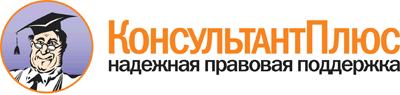  Закон Республики Саха (Якутия) от 24.06.2013 1201-З N 1329-IV
(ред. от 26.10.2016)
"Об организации проведения капитального ремонта общего имущества в многоквартирных домах на территории Республики Саха (Якутия)"
(принят постановлением ГС (Ил Тумэн) РС(Я) от 24.06.2013 З N 1330-IV) Документ предоставлен КонсультантПлюс

www.consultant.ru 

Дата сохранения: 19.01.2017 
 24 июня 2013 года1201-З N 1329-IV